CALENDRIER SAISON 2020-2021 HOCKEY PLAISIRCentre sportif Claude Bédard               Samedi : Novice : 9h30 à 10h20   -   Atome : 10h30 à 11h20	    Dimanche : Novice de 10h00 à 10h50  -   Atome 11h00 à 11h50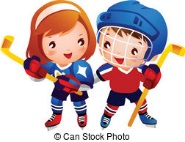 26 jours pour la saisonNovembre 2020Samedi 7 Dimanche 8 Samedi 14Samedi 21 Dimanche 22Samedi 28Février 2021Samedi 6 Dimanche 7Samedi 1319-20-21 Tournoi 6 packs ?Samedi 27 Dimanche 28 Mars 2021Samedi 6 Samedi 13 Dimanche 14Samedi 20Décembre 2020Samedi 5 et dimanche 6Samedi 12Samedi 19 dimanche 20Janvier 2021Samedi 9 Dimanche 10Samedi 16 Samedi 23 Dimanche 24Samedi 30 